Zajęcia rozwijające komunikowanie sięTemat: Klasa II, III Szkoła Podstawowa Specjalna Nr 4 dla uczniów z niepełnosprawnością intelektualną w stopniu umiarkowanym i znacznymNazwisko i imię nauczyciela: Kondraciuk Elżbieta el.kondraciuk@wp.pltermin realizacji: 16.06.2020 r. Temat: WycieczkaOpowiedz o wycieczce, na którą pojechałaś/pojechałeś.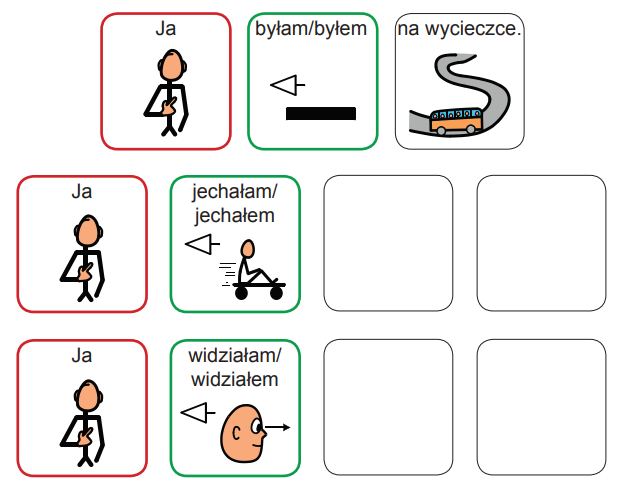 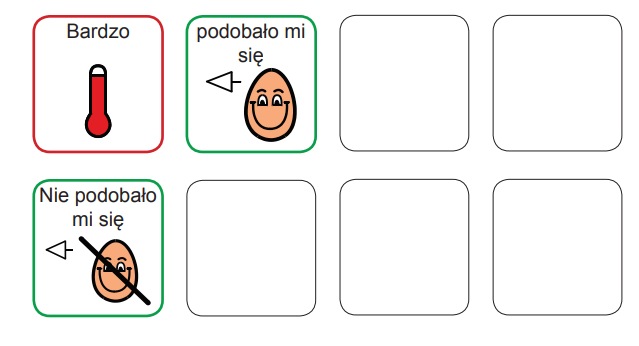 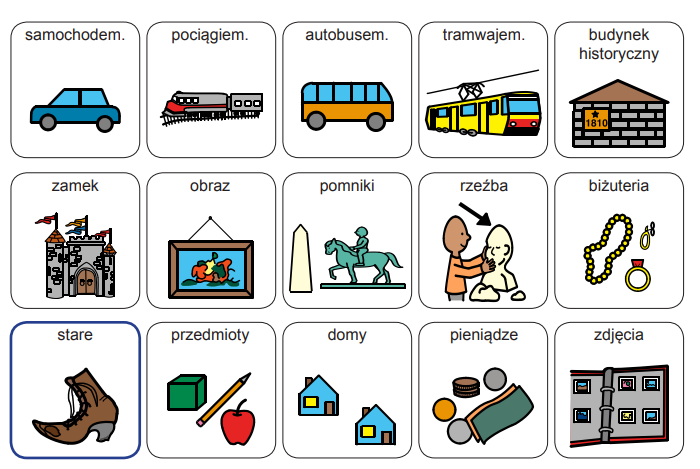 Zajęcia rozwijające komunikowanie sięTemat: Klasa II, III Szkoła Podstawowa Specjalna Nr 4 dla uczniów z niepełnosprawnością intelektualną w stopniu umiarkowanym i znacznymNazwisko i imię nauczyciela: Kondraciuk Elżbieta el.kondraciuk@wp.pltermin realizacji: 19.06.2020 r. Temat: Liczę od 1 do 9.Policz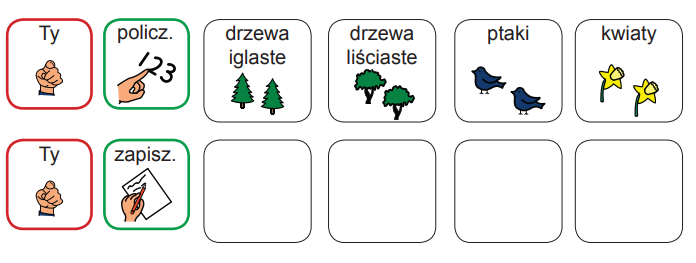 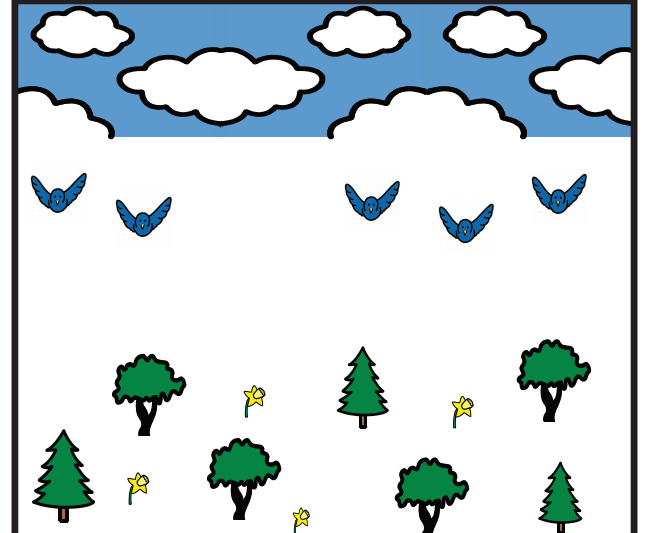 Zajęcia rozwijające komunikowanie sięTemat: Klasa II, III Szkoła Podstawowa Specjalna Nr 4 dla uczniów z niepełnosprawnością intelektualną w stopniu umiarkowanym i znacznymNazwisko i imię nauczyciela: Kondraciuk Elżbieta el.kondraciuk@wp.pltermin realizacji: 23.06.2020 r. Temat: Środki komunikacji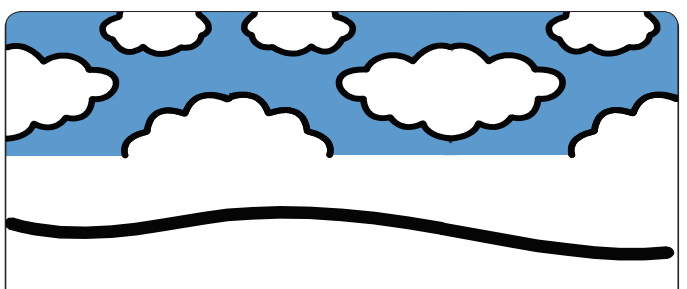 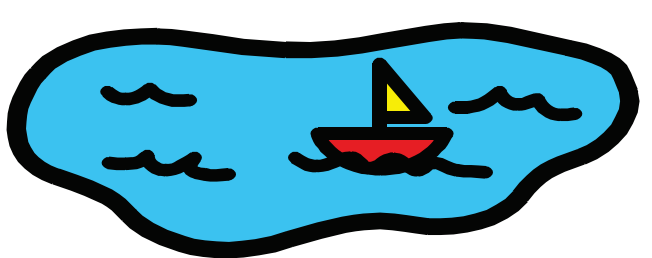 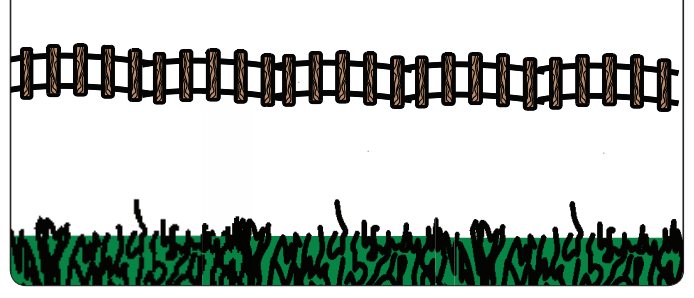 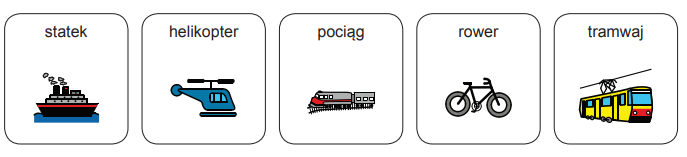 